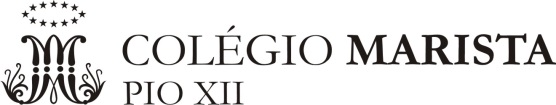 Plano de Estudos – Exame FinalComponente Curricular: Componente Curricular: FilosofiaFilosofiaFilosofiaProfessor: Professor: João Zaqueo Origuella JuniorJoão Zaqueo Origuella JuniorJoão Zaqueo Origuella JuniorNível de Ensino: .E.F. IIAno: 8°ano2018ConteúdosConteúdosConteúdosConteúdosConteúdosAnálise do texto “Asas e Raízes”;Quem nós somos, enquanto sociedade;Conceito geral de intolerância;Conceito de consumo e suas consequências;Análise do texto “Asas e Raízes”;Quem nós somos, enquanto sociedade;Conceito geral de intolerância;Conceito de consumo e suas consequências;Análise do texto “Asas e Raízes”;Quem nós somos, enquanto sociedade;Conceito geral de intolerância;Conceito de consumo e suas consequências;Análise do texto “Asas e Raízes”;Quem nós somos, enquanto sociedade;Conceito geral de intolerância;Conceito de consumo e suas consequências;Análise do texto “Asas e Raízes”;Quem nós somos, enquanto sociedade;Conceito geral de intolerância;Conceito de consumo e suas consequências;